전공 신청 Applying for Major논문트랙 신청 Applying for Thesis Track위와 같이 신청하오니 승인하여 주시기 바랍니다.I hereby apply for the acceptance.신청일 Date :     년(Y)     월(M)     일(D)본인 Applicant : 성명 Name       (서명 Signature)국제대학원장 귀하To the Dean of the Graduate School of International Studies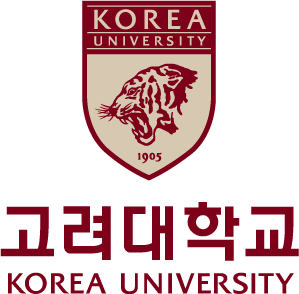 국제대학원 석사과정 전공·논문트랙 신청서(2018학년도 2학기 입학생부터 적용)KU GSIS Master’s Program Major·Thesis Track Application Form(for the students admitted from Fall 2018)대학원장Dean국제대학원 석사과정 전공·논문트랙 신청서(2018학년도 2학기 입학생부터 적용)KU GSIS Master’s Program Major·Thesis Track Application Form(for the students admitted from Fall 2018)학 번Student ID No성 명Name이메일E-mail휴대폰Mobile전공Major⍌ Please check off a box below.□ 국제통상 International Commerce□ 국제개발협력 International Development & Cooperation□ 국제평화안보 International Peace & Security□ 지역학 Area Studies (  동아시아 East Asia  )□ 지역학 Area Studies (  유럽 Europe  )□ 한국학 Korean Studies과목명CourseIRC011 논문지도세미나 IThesis Research I지도교수Thesis Advisor성명 Name(서명 Signature)논문주제 Subject of Thesis논문주제 Subject of Thesis논문주제 Subject of Thesis논문주제 Subject of Thesis